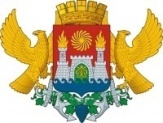 АДМИНИСТРАЦИЯ ГОРОДСКОГО ОКРУГА С ВНУТРИГОРОДСКИМ ДЕЛЕНИЕМ«ГОРОД МАХАЧКАЛА»УПРАВЛЕНИЕ ОБРАЗОВАНИЯ Г. МАХАЧКАЛЫМУНИЦИПАЛЬНОЕ БЮДЖЕТНОЕ ОБЩЕОБРАЗОВАТЕЛЬНОЕ УЧРЕЖДЕНИЕ«ЛИЦЕЙ №52»ул. Громова,6-ж, Республика Дагестан,  г. Махачкала, 367009,  факс(8722)69-47-80    тел. 69-47-80              e-mаil: ege200652@yandex.ru ОГРН 1060560002282,ИНН/КПП 0560022085/057301001 , ОКПО  49166700   П Р И К А З   12.05.2021 г.                                                                                                                                   №776-П «О порядке  окончания 2020- 2021 учебного года и проведении государственной  итоговой     аттестации  учащихся лицея».           В соответствии  учебным планом и календарным графиком на 2020-2021 учебный год  и в целях организованного окончания  учебного года, объективного проведения промежуточной и  итоговой аттестации учащихсяПРИКАЗЫВАЮ:Завершить учебный процесс в 2020-2021 учебном году:  в 1х, 9х,11х классах   - 22 мая 2021 года;   во 2х-8х, 10х классов -31 мая 2021  года.  2. Утвердить план мероприятий по завершению 2020-2021 учебного года.2.1. Зам. директора по УВР Селимову Н.И., классным руководителям:а)  9х классов -   Магомедовой С.М., Исаевой Ж.М., Степиной М.В., Абдуллаевой А.Н.б)  11х классов -    Маллаевой Т.Г., Гаджимагомедовой М.М.,  Комаровой Е.К.:-до 22 мая  2021 года довести до сведения педагогических работников, обучающихся и их родителей (законных представителей) информацию о порядке, месте, сроках проведения государственной  итоговой  аттестации, ознакомления с результатами, подачи и рассмотрения апелляций ГИА,  об изменениях в процедуре государственной  итоговой  аттестации обучающихся 9,11 классов;-информировать родителей, обучающихся о сроках проведения государственной (итоговой) аттестации за курс основного, среднего (полного) общего образования: (приложение №1);-разработать механизм своевременного информирования обучающихся, выпускников и родителей о ходе и результатах государственной (итоговой) аттестации;- кл. рук. 9х и 11х   классов  до 01.06.21 г. составляют итоговые ведомости образовательных достижений  учащихся. Данные о фамилии, имени, отчестве, число, месяц, год рождения вносятся на основании паспорта. Ведомость показывается каждому учащемуся, он ставит роспись, что с записями ознакомлен и согласен.3.Установить сроки проведения следующих мероприятий:Проведение традиционного праздника «Последний звонок» в  11 классах – 22.05.2021 года во дворе лицея.Торжественные мероприятия по вручению аттестатов о среднем (полном) образовании (выпускные вечера в 11 классах) – 28 июня 2021 года.Зам директора по УВР Селимову Н.И., Ибрагимовой У.М., Султановой С.Ф.:Обеспечить контроль за качеством и полнотой выполнения государственных программ по учебным предметам, повторением пройденного программного материала и организации индивидуальных работ с обучающимися, испытывающими затруднении в освоении программного материала в течение  апреля - мая  2021 г. Обеспечить организацию и проведение промежуточной и государственной  (итоговой) аттестации обучающихся лицея в соответствии с Уставом, требованиями Закона Российской Федерации «Об образовании», Типового положения об общеобразовательных  учреждений Российской Федерации.Организовать работу по нормативно – правовому, инструктивно - методическому обеспечению деятельности лицея по вопросам организации подготовки и проведения государственной (итоговой) аттестации выпускников 9,11 классов. Провести тематическую проверку деятельности лицея по подготовки  и соблюдению порядка организации и проведения государственной итоговой аттестации выпускников 9,11 классов в срок 22 мая 2021г.Подготовить список состава конфликтной комиссии по вопросам государственной итоговой аттестации, промежуточной аттестации обучающихся и порядок информирования обучающихся  и их родителей (законных представителей) о режиме ее работы.Обеспечить безопасность  подвоза выпускников в пункты проведения экзаменов в соответствии с утвержденной схемой.Обеспечить командирование членов предметных комиссий – экспертов по проверки части «С» для работы в составе комиссий в установленные сроки согласно действующему законодательству с сохранением заработной платы по основному месту работы.Обеспечить организационно - педагогические условия проведения государственной итоговой аттестации выпускников 9,11 классов в соответствии с нормативными  документами Министерства образования и науки российской Федерации, Министерства  образования и науки   РД.Обеспечить соблюдение всех установленных норм и правил противопожарной и санитарной безопасности в лицее во время проведения государственной (итоговой) аттестации, учебных сборов и торжественных мероприятий по вручению аттестатов об основном общем и среднем (полном) образовании (выпускных вечеров 11 класса).Обеспечить полную безопасность жизни и здоровья участников образовательного процесса во время проведения государственной (итоговой) аттестации и мероприятий, связанных с окончанием 2020-2021 учебного года.Организовать в июне - августе 2021 года индивидуальные занятия для обучающихся  переводных классов, имеющих академическую задолженность по одному предмету.Провести аттестацию обучающихся,  данной категории в срок до 15 сентября 2021 года.   Обеспечить представление своевременной  и качественной информации, документов по организации и проведению государственной (итоговой) аттестации в установленные сроки в ГУО.Составить отчет об итогах образовательной деятельности в 2020-2021 учебном году по установленной форме в срок до 31 мая 2021 года, отчет о результатах  государственной (итоговой) аттестации выпускников 9,11 классов до 28 июня 2021 года. Подготовить списки обучающихся, закончивших 2020 – 2021 учебный  год на «отлично», до 29 мая 2021 года.Информацию о времени и месте проведения праздника «Последний звонок» (дата -22.05.2021 г.) и торжественных мероприятий по вручению аттестатов о среднем (полном) образовании (выпускных вечеров 11 классов) (дата -28.06.2021 г.) в срок до 21 мая 2021 г.В соответствии с подпунктом 16 п.2 ст.32 Закона РФ «Об образовании в РФ» провести промежуточную аттестацию (статья 58 ФЗ «Об образовании РФ»), приказ № 772-П от 12.05.2021 г. «О проведении промежуточной аттестации обучающихся в 2020-2021 учебном году».Всем учителям-предметникам выставить годовые  оценки в сроки:а)  9, 11 классы     - до 20 мая:б) 2- 4 классы       - до 27 мая;в) 5-8, 10 классы – до 27 мая.7. В связи с проведением итоговой аттестации (ППЭ №652),   уроки 24.05.21 года (понедельник),  27.05.2021 года (четверг), 28.05.2021 г (пятница,5-8,10 кл.) проводить в дистанционном формате. 2.1. Учителям – предметникам в дни проведения ОГЭ  по русскому языку и математике провести уроки с применением информационных технологий по обычному расписанию,   с учетом  времени 20-30 минут.8.  Заместителям  директора по УВР Селимову Н.И., Ибрагимовой У.М., Султановой С.Ф.:- провести до 20.05.21 г. инструктивные совещания  с классными руководителями 2-11 классов по оформлению ведомостей образовательных  достижений обучающихся. 8. Провести  педсоветы   в следующие  сроки:8.1. По переводу  учащихся 1х классов в следующий   класс  – 21 мая 2021 года.8.2. По переводу  учащихся  2х-4х   классов  – 29 мая 2021 года.8.3.  По переводу  учащихся   5х-8х, 10х  классов  – 29 мая 2021 года.8.4. По допуску  учащихся  9х и 11х классов к  выпускным экзаменам – 21 мая 2021 г; по выпуску учащихся 9х классов – 14.06.2021 г; по выпуску учащихся 11х классов - 21.06.2021 года.9. Классным руководителям всех классов, чьих учащихся педсовет перевёл  условно (с одной оценкой «2» по предмету) или оставил на повторный год обучения довести до сведения  родителей  решение педсовета письменно, под расписку до 31 мая 2021 года. 10.  Классным  руководителям 1х-8х, 10х классов сдать  журналы и годовые  ведомости  учета  успеваемости заместителям  директора  по УВР    до  31мая т.г./  по графику/, 9х классов – 2 июня 2021 года, 11х классов –4 июня   2021 г. 11. Личные  дела учащихся  1-4  классов  сдаются  учителями  заместителю  директора  по УВР Султановой С.Ф. до 2 июня /по  графику/. Личные  дела  учащихся 5х-8х, 10х классов до 3 июня 2021 года зам. директора по УВР  Селимову Н.И., Ибрагимовой У.М.12. 17 июня 2019 г. в 1100 провести торжественное собрание с вручением «Аттестатов об окончании основной школы»13. Классные руководители проводят итоговые классные собрания 26-29   мая 2021 года, по графику сдают в библиотеку учебники, организуют 31 мая 2021 г. генеральную уборку и сдают  классные комнаты заместителям директора. Родительские собрания провести до 29-31 мая т.г. согласно графику. 14.Организовать контроль исполнения требований, предъявляемых при хранении, оформлении, выдаче и учете документов государственного образца об основном общем и среднем (полном) общем образовании.15. Лозбиневой Л.Ю., зам. директора по ИОП разместить данный приказ на сайте лицея до 13.05.2021 года.16. Контроль за исполнением  настоящего приказа возложить на заместителей директора  Селимова Н. И., Ибрагимову У.М., Султанову С.Ф., Абдуллаеву П.А.,  Магомедову Н.В., Приходько Т.В., Лозбиневу Л. Ю.                        Директор               МБОУ «Лицей №52»                            /Абдурахманова М.А./